viernes 29 de marzo de 2019202/3/001/02PODER LEGISLATIVO DEL ESTADOACUERDO DE LA H. “LX” LEGISLATURA DEL ESTADO DE MÉXICO, POR EL QUE SE TUVO A BIEN ELEGIR VICEPRESIDENTES Y SECRETARIOS DE LA LEGISLATURA, PARA FUNGIR DURANTE EL SEGUNDO MES DEL SEGUNDO PERIODO ORDINARIO DE SESIONES DEL PRIMER AÑO DE EJERCICIO CONSTITUCIONAL.CÓDIGO DE ÉTICA DE LOS SERVIDORES PÚBLICOS DE LA SECRETARÍA DE ADMINISTRACIÓN Y FINANZAS DEL PODER LEGISLATIVO DEL ESTADO DE MÉXICO.PODER EJECUTIVO DEL ESTADO SECRETARÍA DE FINANZASACUERDO POR EL QUE SE DAN A CONOCER LAS FÓRMULAS, VARIABLES UTILIZADAS Y MONTO QUE LE CORRESPONDE A CADA MUNICIPIO DERIVADO DEL AJUSTE ANUAL DEFINITIVO DE PARTICIPACIONES CORRESPONDIENTES AL EJERCICIO FISCAL 2018.CONVENIO DE COLABORACIÓN ADMINISTRATIVA EN MATERIA HACENDARIA, PARA LA RECAUDACIÓN Y FISCALIZACIÓN DEL IMPUESTO PREDIAL Y SUS ACCESORIOS LEGALES, QUE CELEBRAN, POR UNA PARTE, EL PODER EJECUTIVO DEL GOBIERNO DEL ESTADO DE MÉXICO, POR CONDUCTO DE LA SECRETARÍA DE FINANZAS, Y POR LA OTRA PARTE, ELH.  AYUNTAMIENTO  DEL  MUNICIPIO  DE  LUVIANOS, ESTADO DE MÉXICO.CONVENIO DE COLABORACIÓN ADMINISTRATIVA EN MATERIA HACENDARIA, PARA LA RECAUDACIÓN Y FISCALIZACIÓN DEL IMPUESTO PREDIAL Y SUS ACCESORIOS LEGALES, QUE CELEBRAN, POR UNA PARTE, EL PODER EJECUTIVO DEL GOBIERNO DEL ESTADO DE MÉXICO, POR CONDUCTO DE LA SECRETARÍA DE FINANZAS, Y POR LA OTRA PARTE, ELH. AYUNTAMIENTO DEL MUNICIPIO DE TEQUIXQUIAC, ESTADO DE MÉXICO.CONVENIO DE COLABORACIÓN ADMINISTRATIVA EN MATERIA HACENDARIA, PARA LA RECAUDACIÓN Y FISCALIZACIÓN DEL IMPUESTO PREDIAL Y SUS ACCESORIOS LEGALES, QUE CELEBRAN, POR UNA PARTE, EL PODER EJECUTIVO DEL GOBIERNO DEL ESTADO DE MÉXICO, POR CONDUCTO DE LA SECRETARÍA DE FINANZAS, Y POR LA OTRA PARTE, ELH.	AYUNTAMIENTO	DEL	MUNICIPIO	DE ZUMPAHUACÁN, ESTADO DE MÉXICO.CONVENIO DE COLABORACIÓN ADMINISTRATIVA EN MATERIA HACENDARIA, PARA LA RECAUDACIÓN Y FISCALIZACIÓN DEL IMPUESTO PREDIAL Y SUS ACCESORIOS LEGALES, QUE CELEBRAN, POR UNA PARTE, EL PODER EJECUTIVO DEL GOBIERNO DEL ESTADO DE MÉXICO, POR CONDUCTO DE LA SECRETARÍA DE FINANZAS, Y POR LA OTRA PARTE, ELH.  AYUNTAMIENTO  DEL  MUNICIPIO  DE  TLATLAYA, ESTADO DE MÉXICO.CONTINÚA PÁGINA 2Tomo CCVIINúmeroSECCIÓN PRIMERA59	Número de ejemplares impresos:	300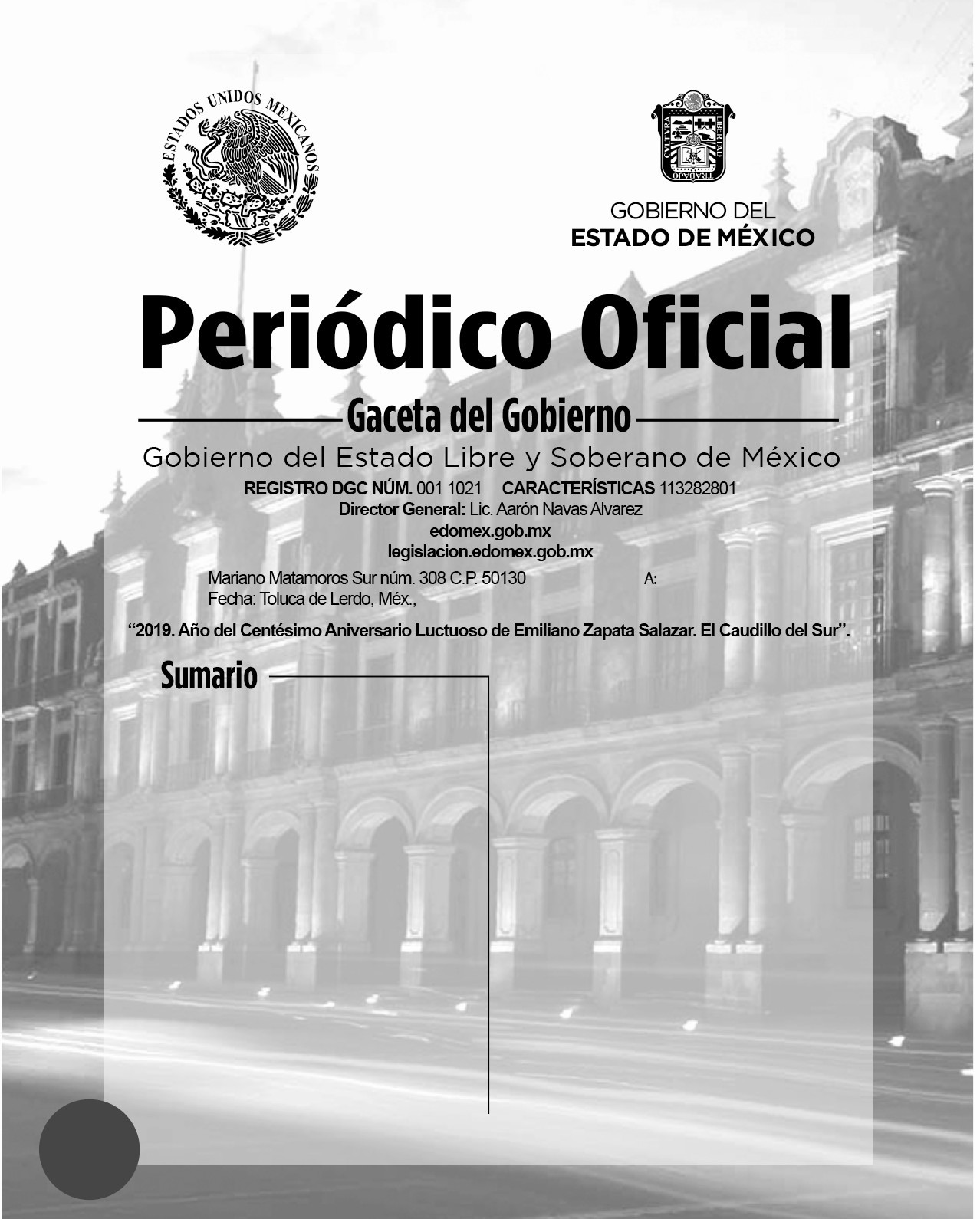 Página 94                                                                                                                              29 de marzo de 2019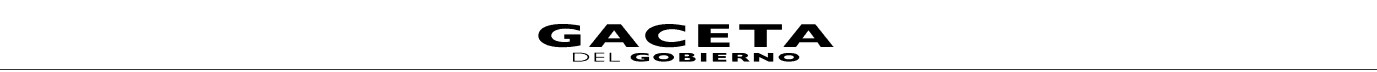 CONVENIO DE COLABORACIÓN ADMINISTRATIVA EN MATERIA HACENDARIA, PARA LA RECAUDACIÓN Y FISCALIZACIÓN DEL IMPUESTO PREDIAL Y SUS ACCESORIOS LEGALES, QUE CELEBRAN, POR UNA PARTE, EL PODER EJECUTIVO DEL GOBIERNO DEL ESTADO DE MÉXICO, POR CONDUCTO DE LA SECRETARÍA DE FINANZAS, REPRESENTADA POR EL SECRETARIO DE FINANZAS, RODRIGO JARQUE LIRA, A QUIEN, EN LO SUCESIVO SE LE DENOMINARÁ “LA SECRETARÍA”, Y POR LA OTRA PARTE, EL H. AYUNTAMIENTO DEL MUNICIPIO DE TLATLAYA, ESTADO DE MÉXICO, REPRESENTADO POR EL PRESIDENTE MUNICIPAL CONSTITUCIONAL, C. LEOPOLDO DOMÍNGUEZ LÓPEZ, ASISTIDO POR EL SECRETARIO DEL AYUNTAMIENTO, C. JOSÉ GUTIÉRREZ DELGADO, Y EL TESORERO MUNICIPAL, C. JULIO CÉSAR DUVAL NOTARIO, A QUIENES, EN LO SUCESIVO SE LES DENOMINARÁ “EL MUNICIPIO”; Y EN SU CONJUNTO, SE LES DENOMINARÁ “LAS PARTES”, AL TENOR DE LOS ANTECEDENTES, DECLARACIONES Y CLÁUSULAS SIGUIENTES:A N T E C E D E N T E SQue los artículos 40 y 115 primer párrafo de la Constitución Política de los Estados Unidos Mexicanos, establecen como forma de gobierno una república representativa, democrática y federal compuesta de estados libres y soberanos en todo lo concerniente a su régimen interior, que tienen como base de su división territorial y de su organización política y administrativa, el municipio libre.Que de conformidad con lo dispuesto por el artículo 115 fracción IV de la Carta Magna, los municipios administrarán libremente su hacienda, la cual se formará de los rendimientos de los bienes que les pertenezcan, así como de las contribuciones y otros ingresos que las legislaturas establezcan a su favor, entre los que se encuentran, los relacionados con la propiedad inmobiliaria; asimismo, dicha fracción en su inciso a), párrafo segundo, faculta a los municipios para celebrar convenios con el Estado para que éste se haga cargo de algunas de las funciones relacionadas con la administración de las contribuciones señaladas.Que resulta conveniente hacer eficiente la función recaudadora en materia del Impuesto Predial previsto en la Ley de Ingresos de los Municipios del Estado de México del ejercicio fiscal correspondiente, así como en el Código Financiero del Estado de México y Municipios, en vigor.Por lo anterior, el Poder Ejecutivo del Gobierno del Estado de México considera viable promover la colaboración y asunción de funciones con “EL MUNICIPIO”, así como brindar apoyo administrativo y jurídico para que “LA SECRETARÍA” realice, entre otras funciones, las de recaudación, fiscalización, atención al contribuyente, vigilancia de obligaciones omitidas, determinación de los créditos fiscales mediante el ordenamiento y la práctica de visitas domiciliarias, el requerimiento de los documentos necesarios para comprobar el cumplimiento de las disposiciones fiscales y la verificación física, clasificación o valuación de los bienes inmuebles relacionados con las obligaciones fiscales, imposición de multas, notificación y cobro del impuesto predial, incluyendo los accesorios legales que se generen, a través del procedimiento administrativo de ejecución y la autorización del pago a plazos (diferido o en parcialidades), conforme a las disposiciones legales vigentes.Bajo este tenor, “LAS PARTES” que intervienen en el presente Convenio de Colaboración Administrativa, formulan las siguientes:D E C L A R A C I O N E SDe “LA SECRETARÍA”Que en términos de lo previsto en los artículos 40, 42 fracción I, 43 y 115 párrafo primero, de la Constitución Política de los Estados Unidos Mexicanos; 1 y 112 primer párrafo, de la Constitución Política del Estado Libre y Soberano de México, el Estado de México es parte integrante de la Federación, libre y soberano en todo lo concerniente a su régimen interior, integrado en su división territorial y organización política y administrativa por los municipios y su representante cuenta con facultades para convenir en el ámbito de sus respectivas atribuciones.Que “LA SECRETARÍA”, es la dependencia encargada de la planeación, programación, presupuestación y evaluación de las actividades del Poder Ejecutivo en cuanto a la administración financiera y tributaria de la hacienda pública del Estado, de practicar revisiones y auditorías a los causantes, ejercer la facultad económico-coactiva conforme a las leyes relativas, asimismo, puede celebrar convenios con los Ayuntamientos en materia hacendaria para recaudar los impuestos municipales, asumiendo la calidad de autoridad fiscal Municipal, respecto de las funciones coordinadas, en términos de lo establecido en los artículos 19 fracción III, 23 y 24 fracciones II, IV, VI, VIII y LXIV de la Ley Orgánica de la Administración Pública del Estado de México; 16, 17 y 218 del Código Financiero del Estado de México y Municipios.Que el Secretario de Finanzas, Rodrigo Jarque Lira, es autoridad fiscal y cuenta con la atribución para suscribir el presente Convenio, en términos de lo previsto por los artículos 2, 4 fracción I y 6 del Reglamento Interior de la Secretaría de Finanzas, considerando que a “LA SECRETARÍA”, como dependencia del Ejecutivo Estatal, le corresponde suscribir convenios de coordinación con los gobiernos municipales con relación al ejercicio de las atribuciones que tiene conferidas, contando con el nombramiento expedido a su favor por el Gobernador Constitucional del Estado de México, Lic. Alfredo del Mazo Maza, de fecha 16 de septiembre de 2017, el cual se integra en copia fotostática al presente instrumento como ANEXO “A”.Que señala como domicilio para los efectos del presente Convenio, el ubicado en la calle de Lerdo Poniente número 300, primer piso, puerta 250, Palacio del Poder Ejecutivo, Colonia Centro, Código Postal 50000, Toluca, Estado de México.De “EL MUNICIPIO”Que es la base de la división territorial y de la organización política y administrativa del Estado, investido de personalidad jurídica propia, con capacidad para celebrar convenios con el Estado para que éste se haga cargo de algunas de las funciones relacionadas con la administración de las contribuciones establecidas sobre la propiedad inmobiliaria de conformidad con lo establecido en los artículos 115 fracciones II párrafo primero y IV párrafo primero inciso a) de la Constitución Política de los Estados Unidos Mexicanos, 1, 112 y 125 fracción I último párrafo de la Constitución Política del Estado Libre y Soberano de México y 31 fracción II de la Ley Orgánica Municipal del Estado de México.29 de marzo de 2019	Página 95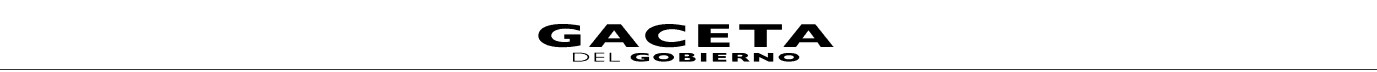 Que en términos de lo que establece el primer párrafo del artículo 125 de la Constitución Política del Estado Libre y Soberano de México, los municipios administran libremente su hacienda, la cual se forma de los rendimientos de los bienes que les pertenezcan.Que mediante acuerdo del punto número ocho, tomado en la sesión ordinaria de Cabildo Fuera del Palacio Municipal, asentada en el acta número cero cinco, periodo 2019-2021, celebrada en fecha veinticinco de enero del año dos mil diecinueve, de la que se agrega certificación al presente como ANEXO “B”, se autorizó al Presidente Municipal Constitucional, C. LEOPOLDO DOMÍNGUEZ LÓPEZ, para celebrar el presente Convenio de Colaboración Administrativa en nombre y representación de “EL MUNICIPIO”, conforme a las atribuciones previstas en los artículos 128 fracciones II y V de la Constitución Política del Estado Libre y Soberano de México; 31 fracciones II y XLVI, 48 fracciones II y XXIII y 50 de la Ley Orgánica Municipal del Estado de México y 17 párrafo primero del Código Financiero del Estado de México y Municipios.Que el Secretario del Ayuntamiento, C. JOSÉ GUTIÉRREZ DELGADO, en términos de lo que establece el artículo 91 fracción V de la Ley Orgánica Municipal del Estado de México, tiene la atribución de validar con su firma, los documentos oficiales emanados del H. Ayuntamiento y de cualquiera de sus integrantes.Que el Tesorero Municipal, C. JULIO CÉSAR DUVAL NOTARIO, autoridad encargada de administrar la hacienda pública municipal, de recaudar los ingresos municipales y de aplicar el procedimiento administrativo de ejecución; asimismo, participa en la formulación de convenios fiscales que suscriba “EL MUNICIPIO”, lo anterior en términos de lo dispuesto en los artículos 93 y 95 fracciones I, II y VIII de la Ley Orgánica Municipal del Estado de México y 16 del Código Financiero del Estado de México y Municipios.Que acreditan su cargo a través de los siguientes documentos jurídicos, mismos que se integran en copia certificada al presente como ANEXO “C”.Presidente Municipal Constitucional, C. LEOPOLDO DOMÍNGUEZ LÓPEZ, constancia de Mayoría de fecha, cuatro de julio de dos mil dieciocho, expedida por el Instituto Electoral del Estado de México.Secretario del Ayuntamiento, C. JOSÉ GUTIÉRREZ DELGADO, nombramiento de fecha primero de enero de dos mil diecinueve, expedido por el Presidente Municipal Constitucional, C. LEOPOLDO DOMÍNGUEZ LÓPEZ.Tesorero Municipal, C. JULIO CÉSAR DUVAL NOTARIO, nombramiento de fecha primero de enero de dos mil diecinueve, expedido por el Presidente Municipal Constitucional, C. LEOPOLDO DOMÍNGUEZ LÓPEZ.II.7	Que tiene su domicilio en: Palacio Municipal de Tlatlaya s/n, Colonia Centro, Tlatlaya, Estado de México, C.P. 51550.De “LAS PARTES”Que a petición de “EL MUNICIPIO” el Gobierno del Estado de México realizará las  funciones de administración y fiscalización del Impuesto Predial que se convienen en el presente instrumento jurídico con la finalidad de emprender un amplio y concentrado programa de colaboración, asunción de funciones y servicios, procurando nuevas formas y técnicas de acercar los servicios a la comunidad que favorezcan su eficiencia y eficacia, a partir de una colaboración intergubernamental para la adecuada recaudación del Impuesto Predial y sus accesorios, por ende “LA SECRETARÍA” será considerada en el ejercicio de las facultades a que se refiere el presente convenio, como autoridad fiscal municipal.Que las autoridades de “EL MUNICIPIO” han resuelto convenir con “LA SECRETARÍA” la ejecución de facultades por parte de las autoridades fiscales estatales, quienes para la administración del Impuesto Predial, serán consideradas en el ejercicio de las mismas, como autoridades fiscales municipales, sin menoscabo de su autonomía territorial.Que al amparo de las declaraciones expuestas, el Código Financiero del Estado de México y Municipios, dispone en su artículo 17 párrafo primero que el Estado, los municipios y los organismos públicos descentralizados podrán celebrar convenios para la administración y recaudación de contribuciones y aprovechamientos; y en este caso se considerarán autoridades fiscales, quienes asuman la función en los términos de los convenios que suscriban.Que se reconocen mutuamente la personalidad jurídica y capacidad legal con la que comparecen a la suscripción de este instrumento, por lo que están de acuerdo en someterse a las siguientes:C L Á U S U L A S OBJETOPRIMERA.- El objeto del presente Convenio de Colaboración Administrativa en materia Hacendaria, es que “LA SECRETARÍA” realice lasfunciones que enseguida se enlistan conforme a las disposiciones legales aplicables, vigentes en el momento de su causación, así como las normas de procedimientos que se expidan con posterioridad, en relación con los contribuyentes del Impuesto Predial de “EL MUNICIPIO”.Recibir de los contribuyentes las declaraciones del Impuesto Predial.Atender a los contribuyentes.Controlar, vigilar y asegurar el cumplimiento de las obligaciones fiscales omitidas en materia del Impuesto Predial, a través de requerimientos o cartas invitación, por prioridad de acuerdo a su impacto recaudatorio.Imponer multas por las infracciones cometidas por los contribuyentes, conforme a lo previsto en el artículo 361 del Código Financiero del Estado de México y Municipios; así como condonar dichas multas, atendiendo a lo previsto en el artículo 364 del referido ordenamiento legal, de acuerdo a las Reglas de Carácter General que se encuentran vigentes.Página 96                                                                                                                              29 de marzo de 2019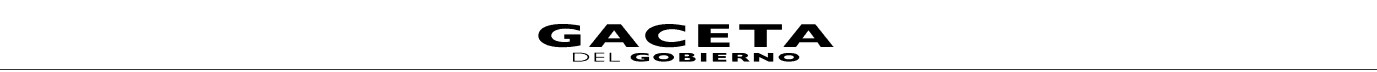 Tramitar y resolver las solicitudes de aclaración que presenten los contribuyentes, sobre problemas relacionados con imposición de multas y requerimientos.Determinar y cobrar el Impuesto Predial, incluyendo los accesorios legales que se generen, a través del Procedimiento Administrativo de Ejecución.Autorizar el pago a plazos, ya sea diferido o en parcialidades, conforme a lo previsto en el artículo 32 del Código Financiero del Estado de México y Municipios.Notificar los actos administrativos y las resoluciones dictadas por sus unidades administrativas, en el ejercicio de las funciones convenidas.Ejercer las facultades de comprobación en términos de lo previsto en el artículo 48 del citado Código, incluyendo las atribuciones y los procedimientos inherentes a dichas facultades.En materia de declaratorias de prescripción de créditos  fiscales y de extinción de facultades  de la autoridad fiscal, tratándose de la contribución objeto de este Convenio, “LA SECRETARÍA” tramitará y resolverá en los términos de los artículos 43 y 46 fracción II inciso C), del Código Financiero del Estado de México y Municipios.Actualizar el padrón del Impuesto Predial, en cuanto a los valores catastrales y movimientos presentados, a través de la información que proporcione “EL MUNICIPIO”, el Instituto de Información e Investigación Geográfica, Estadística  y Catastral del Estado de México (IGECEM), así como la que obtenga “LA SECRETARÍA” en el ejercicio de las facultades convenidas.Llevar a cabo el Procedimiento Administrativo de Ejecución para hacer efectivos los créditos fiscales que determine, respecto del padrón de contribuyentes que le proporcione “EL MUNICIPIO”.Modificar o revocar las resoluciones de carácter individual no favorables a un particular, conforme a las disposiciones legales aplicables.DE LAS FUNCIONES CATASTRALESSEGUNDA.- En virtud de que no existe inconveniente técnico jurídico por parte del IGECEM, “LAS PARTES” convienen en que “LA SECRETARIA” realice las siguientes funciones en materia catastral:Requerir y analizar la información de cartografía lineal a nivel manzana, planos de uso de suelo, así como la información relativa a la clave catastral, superficie de terreno y de construcción, valor catastral del terreno de construcción total, proporcionada por “EL MUNICIPIO” o el IGECEM.Seleccionar zonas o manzanas para realizar la verificación.Seleccionar los predios sujetos a verificación.Verificar los predios a través del plano de ubicación e información básica con base en las áreas designadas por la Dirección General de Recaudación conforme a las atribuciones conferidas.Realizar una verificación tomando como base la información proporcionada por “EL MUNICIPIO” en el padrón catastral, asentando los resultados de la verificación en el formato denominado “cédula de verificación catastral”.Remitir la información obtenida a “EL MUNICIPIO” para que actualice el padrón catastral conforme a los procedimientos estipulados en la legislación vigente.Realizar notificaciones de los documentos que sean emitidos por “EL MUNICIPIO” en materia de actualización catastral.De la información obtenida derivada del proceso de verificación catastral en campo, realizar la actualización del padrón catastral en el SIIGEM, así como en el Sistema de Gestión Catastral del Municipio, conforme a lo establecido en el Titulo Quinto del Código Financiero del Estado de México y Municipios y su reglamento, en cuanto a las diferencias de superficies de construcción y valor catastral.”DE LA COMPETENCIATERCERA.- “LA SECRETARÍA” ejercerá las funciones convenidas en el presente instrumento jurídico por conducto de las DireccionesGenerales de Recaudación y Fiscalización, a través de su Dirección de Área Competente, de la Delegación Fiscal Toluca, el Centro de Servicios Fiscales Tejupilco, la Delegación de Fiscalización de Toluca, así como de la Procuraduría Fiscal, en el ámbito de su competencia y en su carácter de autoridades fiscales, de conformidad con la normatividad aplicable.COORDINACIÓN OPERATIVACUARTA.- “LA SECRETARÍA” llevará a cabo las acciones descritas en la Cláusula PRIMERA con base en lo establecido en la Ley deIngresos de los Municipios del Estado de México, Ley Orgánica de la Administración Pública del Estado de México, Código Financiero del Estado de México y Municipios, Código Administrativo del Estado de México, Código de Procedimientos Administrativos del Estado de México, Reglamento Interior de la Secretaría de Finanzas, Acuerdo mediante el cual el Director General de Fiscalización de la Subsecretaría de Ingresos de la Secretaría de Finanzas, delega facultades a los Directores de Área de Operación Regional, Procedimientos Legales y Normativos y Verificación Aduanera, y a los Delegados de Fiscalización de Cuautitlán Izcalli, Ecatepec, Naucalpan, Nezahualcóyotl, Tlalnepantla y Toluca y Acuerdo por el que se Delegan Facultades en Favor de Diversos Servidores Públicos de la Dirección General de Recaudación, publicado en el Periódico Oficial “Gaceta del Gobierno” el 7 de septiembre de 2016, así como cualquier disposición legal, criterio, normatividad o lineamiento inherente al objeto del presente Convenio y que le sean aplicables a “LAS PARTES”.29 de marzo de 2019                                                                                                                              Página 97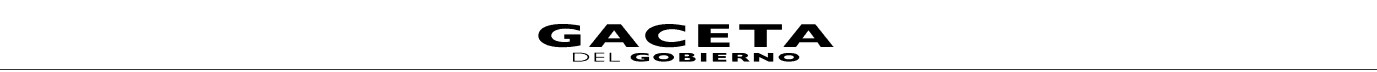 “EL MUNICIPIO” podrá en cualquier momento ejercer las atribuciones que refiere la cláusula PRIMERA de este convenio aun cuando hayan sido conferidas expresamente a “LA SECRETARÍA”, respecto de los contribuyentes que integran el padrón proporcionado; siempre y cuando, “EL MUNICIPO”, lo notifique a “LA SECRETARÍA” con 10 (diez) días naturales de anticipación al ejercicio de las funciones, y que “LA SECRETARÍA” no haya iniciado el Procedimiento Administrativo de Ejecución o que habiéndolo iniciado, no se hubiere realizado el fincamiento de remate o adjudicación de los bienes embargados.Lo anterior, siempre y cuando, “EL MUNICIPIO”, realice la recaudación por concepto del Impuesto Predial, a través de la Caja General de Gobierno de la Subsecretaría de Tesorería, en Instituciones del Sistema Financiero Mexicano, o en los establecimientos autorizados para tal efecto.“LAS PARTES” establecerán un programa de trabajo respecto de las funciones señaladas en la cláusula PRIMERA, dentro de los 30 (treinta) días naturales siguientes a la firma del presente convenio, el cual podrá ser actualizado en cualquier momento, previo consentimiento de “LAS PARTES”.OBLIGACIONES DE “LAS PARTES”QUINTA.- Para la realización de las funciones convenidas, “LAS PARTES” acuerdan y se obligan a lo siguiente.De “LA SECRETARÍA”Recaudar los ingresos por concepto de Impuesto Predial, a través de la Caja General de Gobierno de la Subsecretaría de Tesorería, en Instituciones del Sistema Financiero Mexicano, o en los establecimientos autorizados para tal efecto.Para lo anterior, deberá emitir y poner a disposición de los contribuyentes, mediante la clave catastral correspondiente, en la página electrónica www.edomex.gob.mx, opción Pagos, Impuestos, Servicios Públicos, Pago Predial; el Formato Universal de Pago, el cual contendrá los conceptos e importe a pagar, así como la Línea de Captura Estatal.Recaudar los pagos del Impuesto Predial, y accesorios legales que se generen por la falta de pago oportuno, conforme a lo previsto en el Código Financiero del Estado de México y Municipios, en Instituciones del Sistema Financiero Mexicano o establecimientos autorizados para tal efecto.Entregar a “EL MUNICIPIO” dentro del plazo establecido en la cláusula DÉCIMA del presente Convenio, el importe que le corresponda por la recaudación efectivamente obtenida por concepto del Impuesto Predial y sus accesorios, disminuido de las comisiones bancarias y los gastos de ejecución que en su caso se hayan generado.Poner a disposición de los contribuyentes y/o de “EL MUNICIPIO” las herramientas informáticas con que cuente, para la correcta presentación de las obligaciones fiscales, respecto del Impuesto Predial.Recibir la información del Padrón de Contribuyentes del Impuesto Predial que “EL MUNICIPIO” le proporcione, actualizarla y en su caso, incrementar los registros de los sujetos obligados, con base en la información que obtenga del IGECEM.Proporcionar a los contribuyentes del Impuesto Predial, los servicios de orientación y asistencia de manera gratuita para el correcto cumplimiento de sus obligaciones fiscales.Asimismo, atenderá y responderá por escrito con copia a “EL MUNICIPIO”, las quejas y sugerencias que los contribuyentes presenten, relacionadas con las facultades convenidas y que refieran al padrón de contribuyentes que “EL MUNICIPIO” proporcione a “LA SECRETARÍA” para la consecución del objeto del presente Convenio.Controlar, vigilar y asegurar el cumplimiento de las obligaciones fiscales en materia del Impuesto Predial, respecto del padrón de contribuyentes que le proporcione “EL MUNICIPIO”, conforme al programa de trabajo que se indica en el último párrafo de la Cláusula CUARTA del presente instrumento jurídico.Para tal efecto emitirá cartas invitación y requerimientos de obligaciones omitidas, conforme a lo dispuesto en el artículo 20 Bis del Código Financiero del Estado de México y Municipios.Publicar, en su caso, a través del portal electrónico del Gobierno del Estado de México las bonificaciones que hace mención la Ley de Ingresos de los Municipios del Estado de México respecto a grupos vulnerables.Determinar los créditos fiscales a cargo de los contribuyentes que presenten adeudos del Impuesto Predial, conforme al padrón de contribuyentes que le proporcione “EL MUNICIPIO”, o de aquellos que conozca en ejercicio de las atribuciones convenidas, adjuntando el Formato Universal de Pago, con la finalidad de facilitar a los deudores el pago del crédito fiscal a su cargo, a través de las facultades de verificación y fiscalización.Determinar los accesorios causados por la omisión del pago del Impuesto Predial e imponer las multas por las infracciones cometidas por los contribuyentes, conforme a lo previsto en el artículo 361 del Código Financiero del Estado de México y Municipios.Supervisar cada una de las etapas del Procedimiento Administrativo de Ejecución para hacer efectivo el cobro de los créditos fiscales que administre, conforme a las disposiciones del Código Financiero del Estado de México y Municipios y demás relativas y aplicables.Página 98	29 de marzo de 2019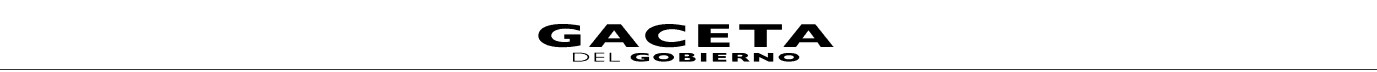 Adjudicar a favor de “EL MUNICIPIO”, los bienes embargados por “LA SECRETARÍA” en el ejercicio de sus atribuciones relativas a la aplicación del Procedimiento Administrativo de Ejecución en los casos y de acuerdo con los procedimientos previstos en los artículos 425 y 426 del Código Financiero del Estado de México y Municipios, respecto de los créditos fiscales que administre “LA SECRETARÍA”.Cuando existan excedentes obtenidos por la adjudicación de bienes muebles e inmuebles, "EL MUNICIPIO" será responsable de entregarlos al contribuyente o responsable solidario.En caso de litigios derivados de la adjudicación de bienes a favor de "EL MUNICIPIO", en los que exista resolución que obligue a “LA SECRETARÍA” a pagar algún monto al contribuyente, “LA SECRETARÍA”, podrá, en su caso, descontar dicha cantidad de la recaudación mensual a que se refiere la Cláusula OCTAVA del presente instrumento jurídico.Coadyuvar con “EL MUNICIPIO” para integrar, conservar y  mantener actualizado el padrón catastral,  conforme las siguientes acciones:Revisar la carpeta manzanera.Analizar los predios susceptibles a efectuar verificación catastral.Seleccionar los predios sujetos a verificación.Inspeccionar físicamente los predios a través del plano de ubicación e información básica. El verificador realiza una primera inspección sobre las dimensiones del inmueble, terreno y construcción.Cotejar la información recabada en campo respecto a la contenida en el plano base proporcionado por el municipio.Concentrar la información de forma pormenorizada por predio en registro gráfico y alfanumérico.Entregar  periódicamente  los  resultados  de  actualización  del  padrón  catastral  obtenidos  directamente  al  personal designado por la autoridad municipal.Autorizar el pago a plazos, ya sea diferido o en parcialidades.Llevar a cabo las facultades de revisión y comprobación fiscal a los contribuyentes omisos.Integrar un expediente por cada contribuyente para “EL MUNICIPIO”, el cual deberá contener la documentación generada en el ejercicio de las funciones convenidas en el presente instrumento.Dichos expedientes serán entregados a “EL MUNICIPIO”, por conducto de la Dirección de Área Competente y/o Delegación Fiscal Toluca y/o Centro de Servicios Fiscales Tejupilco y la Delegación de Fiscalización de Toluca, una vez que hayan concluido los procedimientos correspondientes en el ámbito de su competencia o el contribuyente haya cubierto en forma total el crédito fiscal a su cargo.Cuidar que la operación y ejecución de las funciones convenidas se realicen conforme a las disposiciones fiscales vigentes y aplicables.No podrá concesionar, subcontratar, ni comprometer con terceros la realización de las acciones objeto de este Convenio.Capacitar a los servidores públicos de “EL MUNICIPIO” que utilicen el Portal del Gobierno del Estado, para que puedan emitir líneas de captura y efectuar movimientos al padrón para realizar condonaciones autorizadas por las autoridades competentes de “EL MUNICIPIO” en los sistemas informáticos que “LA SECRETARÍA” desarrolle.De “EL MUNICIPIO”Enviar a “LA SECRETARÍA” por conducto de la Dirección General de Recaudación, el padrón de los contribuyentes del Impuesto Predial, conforme al programa de trabajo que acuerde con ésta,  dentro de los  30 (treinta) días  naturales siguientes a la firma del presente Convenio.Proporcionar en forma completa, correcta y oportuna la información adicional que le solicite las Direcciones Generales de Recaudación y Fiscalización, a través de su Dirección de Área Competente, de la Delegación Fiscal Toluca, el Centro de Servicios Fiscales Tejupilco, la Delegación de Fiscalización de Toluca y la Procuraduría Fiscal dependientes de “LA SECRETARÍA”, relacionada con las facultades convenidas.A partir del inicio de la vigencia del presente Convenio, los pagos por concepto de Impuesto Predial, se realizaran únicamente a través de la Caja General de Gobierno de la Subsecretaría de Tesorería, en Instituciones del Sistema Financiero Mexicano, o en los establecimientos autorizados para tal efecto; no obstante, podrá ejercer acciones relacionadas con la orientación, atención a contribuyentes y la emisión de Formatos Universales de Pago a través de la página electrónica del Gobierno del Estado de México, referida en Cláusula QUINTA fracción I inciso 1) párrafo segundo.Informar a más tardar con 5 (cinco) días hábiles de anticipación a “LA SECRETARÍA” cuando se efectúen cambios de valor catastral, respecto de los predios que se encuentren dentro del padrón de créditos que ésta administre, así como de cambios derivados de la traslación de dominio de los mismos, o con motivo de fusión, subdivisión, lotificación, relotificación, fracción o cambio de uso de suelo.Recoger por sus propios medios los bienes muebles que sean adjudicados a su favor, en el depósito de “LA SECRETARÍA” en el que hayan quedado resguardados.Cuando el bien (mueble o inmueble) adjudicado sea el único con el que se cubra el crédito principal y accesorios legales, “EL MUNICIPIO” está obligado a retribuir en importe líquido, los gastos de ejecución que le correspondan a “LA SECRETARÍA”, en forma inmediata mediante el Formato Universal de Pago Estatal que le será entregado por ésta última a “EL MUNICIPIO” y que contendrá la línea de captura con el concepto correspondiente.29 de marzo de 2019                                                                                                                              Página 99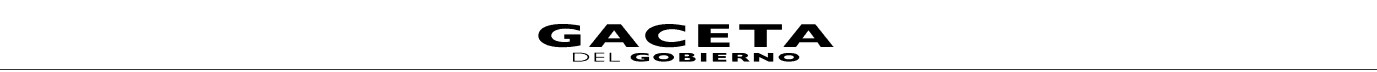 A solicitud de los contribuyentes, emitir y poner a su disposición el Formato Universal de Pago, el cual contendrá los conceptos e importe a pagar, así como la línea de captura estatal.Poner a disposición de “LA SECRETARÍA” las herramientas informáticas con que cuente, para la correcta presentación de las obligaciones fiscales, respecto del Impuesto Predial.Para efecto de comunicación vía correo electrónico, “EL MUNICIPIO” deberá proporcionar una cuenta de correo pública o institucional que lo identifique; a efecto de salvaguardar la información confidencial en términos de la cláusula DÉCIMA NOVENA.Coadyuvar con “LA SECRETARÍA” en el desempeño de las funciones catastrales establecidas en la cláusula SEGUNDA del presente documento jurídico, debiendo, en su caso, facilitar, a “LA SECRETARÍA” los recursos materiales necesarios para el desempeño de dichas funciones, además de aquellas que serán establecidas en el programa de trabajo que se acuerde.Expedir constancias de habilitación e identificación al personal de “LA SECRETARÍA”, que realizará notificaciones de los documentos que sean emitidos por “EL MUNICIPIO” en materia de actualización catastral.Recibir y resolver las solicitudes presentadas por los contribuyentes respecto de la devolución de cantidades pagadas indebidamente o en demasía y, en su caso, efectuar el pago correspondiente.DE LOS CRÉDITOS FISCALESSEXTA.- Los créditos fiscales que "EL MUNICIPIO" proporcionará a "LA SECRETARÍA" para su recuperación, deberán reunir las siguientes características.Estar firmes, es decir, cuando han transcurrido los términos legales para su impugnación, cuando exista desistimiento al medio de defensa de que se trate o cuando la resolución correspondiente ya no admita medio de defensa alguno.Que no se trate de créditos fiscales en los cuales "EL MUNICIPIO" haya iniciado el Procedimiento Administrativo deEjecución.Que los créditos fiscales no hayan prescrito para su acción de cobro, conforme al artículo 43 del Código Financiero del Estado de México y Municipios.DE LOS BENEFICIOS FISCALESSÉPTIMA.- En caso de que “EL MUNICIPIO”, desee otorgar beneficios fiscales a los contribuyentes del Impuesto Predial en ejercicio delas facultades que le confiere la Ley de Ingresos de los Municipios del Estado de México del ejercicio fiscal que corresponda y el Código Financiero del Estado de México y Municipios, lo informará a “LA SECRETARÍA” dentro de los 10 (diez) días hábiles anteriores a su entrada en vigor, a fin de que de manera conjunta determinen las acciones a seguir para su aplicación en el sistema informático desarrollado por “LA SECRETARÍA”.Aquellos contribuyentes que se beneficien de los estímulos fiscales que otorgue “EL MUNICIPIO”, se sujetarán a los requisitos que se señalen en la página electrónica www.edomex.gob.mx Portal de Servicios al Contribuyente Pagos Electrónicos.DE LA RECAUDACIÓNOCTAVA.- De la recaudación efectiva obtenida, “LA SECRETARÍA” descontará lo siguiente:Las comisiones bancarias y/o administrativas, que se generen por la recepción de pagos y/o transferencias bancarias.Los gastos de ejecución que en su caso se hayan generado con motivo del cobro coactivo del Impuesto Predial.Aquellas cantidades que este obligada “LA SECRETARÍA” a pagar a los contribuyentes, derivado de los litigios a que se refiere la Cláusula QUINTA fracción I numeral 12 en su último párrafo.Las cantidades recaudadas por “LA SECRETARÍA” al amparo del presente convenio, correspondientes a las multas por control de obligaciones impuestas en términos del artículo 20 bis del Código Financiero del Estado de México y Municipios, no serán consideradas para efectos del presente convenio como recaudación efectivamente obtenida, por lo cual, serán administradas y ejercidas por “LA SECRETARÍA”.DE LOS REPORTES DE INFORMACIÓNNOVENA.- “LA SECRETARÍA” por conducto de la Dirección General de Recaudación, mensualmente, a través del Sistema Integral de Ingresos del Gobierno del Estado de México (SIIGEM), pondrá a disposición de la Tesorería de “EL MUNICIPIO”, dentro de los 10 (diez)días hábiles siguientes al mes que se reporta, un informe de las acciones de comprobación, vigilancia, determinación de créditos fiscales, imposición de multas y cobro a través del procedimiento administrativo de ejecución que haya realizado a los contribuyentes del Impuesto Predial administrados por “LA SECRETARÍA”; asimismo, del importe efectivamente recaudado, así como el relativo a las comisiones bancarias y/o gastos de ejecución que se hayan generado con motivo de la operación de las acciones convenidas, conforme a la cláusula anterior.Ante la imposibilidad de poner a disposición el informe referido en el párrafo anterior a “EL MUNICIPIO”, por causas de fuerza mayor no atribuibles a “LA SECRETARÍA”, por excepción podrá ser entregado en forma impresa y en medio magnético.En caso de inconformidad, “EL MUNICIPIO” lo hará del conocimiento de “LA SECRETARÍA”, a fin de conciliar cifras conforme a la cláusula DÉCIMA PRIMERA.Página 100                                                                                                                            29 de marzo de 2019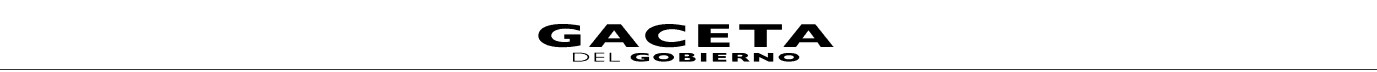 DE LA DISPERSIÓN DE LA RECAUDACIÓNDÉCIMA.- El importe resultante de la aplicación de la Cláusula OCTAVA, será depositado a “EL MUNICIPIO”, a la cuenta bancaria que señale, mediante transferencia electrónica, a más tardar al siguiente día hábil del registro de su recepción, con base a la información proporcionada de manera oficial.DE LA CONCILIACIÓNDÉCIMA PRIMERA.- “EL MUNICIPIO” analizará las cifras relacionadas con el importe efectivamente recaudado y el correspondiente a losconceptos detallados en los incisos a) y b) de la cláusula OCTAVA del presente convenio, los resultados de dicho análisis lo informará a “LA SECRETARÍA” mediante escrito dentro de los 5 (cinco) días hábiles siguientes a aquel en que “LA SECRETARÍA” le haga entrega del informe a que refiere la cláusula NOVENA del presente instrumento.De existir diferencia conforme a lo señalado en el párrafo anterior, éstas serán aclaradas por “LA SECRETARÍA” en un plazo de 10 (diez) días hábiles siguientes a aquel en que reciba por parte de “EL MUNICIPIO” el resultado del análisis realizado; de ser procedentes las aclaraciones reportadas, “LA SECRETARÍA” realizará los ajustes que correspondan y lo informará a “EL MUNICIPIO” en el plazo citado.En caso de no recibirse aclaraciones por parte de “EL MUNICIPIO” en el plazo a que refiere el primer párrafo de esta cláusula, se tendrán por aceptados los datos contenidos en el informe que rinda “LA SECRETARÍA” en cumplimiento a la cláusula NOVENA.FACULTADES RESERVADASDÉCIMA SEGUNDA.- Previa comunicación que tengan “LAS PARTES”, “EL MUNICIPIO”, tendrá facultades reservadas para la recaudación y fiscalización del impuesto, siempre y cuando “LA SECRETARÍA” no haya efectuado el mismo, de ser así, continuará elprocedimiento realizado por “LA SECRETARIA” y se dejará insubsistente el iniciado por “EL MUNICIPIO”, precisándose en el documento correspondiente tal hecho.RECURSOS HUMANOS Y MATERIALESDÉCIMA TERCERA.- “LA SECRETARÍA” ejercerá plena, legal y jurídicamente las funciones operativas y administrativas para la vigilancia y recuperación de los créditos fiscales del Impuesto Predial y sus accesorios legales, respecto del padrón de contribuyentes que “EL MUNICIPIO” le remita, con cargo a sus recursos humanos y presupuestales.FORMAS OFICIALESDÉCIMA CUARTA.- “LA SECRETARÍA”, queda expresamente facultada para que, en el cumplimiento de las funciones operativas de colaboración que le corresponden según el presente Convenio, utilice las formas oficiales de pago y demás documentos jurídicos que ha empleado para la recaudación de las contribuciones estatales,  en el entendido de que en dichos documentos se consignarán las disposiciones jurídicas fiscales municipales y estatales que correspondan.PUBLICIDADDÉCIMA QUINTA.- “LA SECRETARÍA” podrá utilizar los documentos y publicidad necesarios para la realización de las acciones descritas en la cláusula PRIMERA del presente Convenio, con los emblemas institucionales del Gobierno del Estado de México, y en caso de que utilice los emblemas de “EL MUNICIPIO”, deberá solicitar autorización, previo a la emisión de los productos publicitarios.Asimismo, deberá difundir en los medios electrónicos y en las instalaciones de las oficinas en donde se preste el servicio aquí convenido, la publicidad que “EL MUNICIPIO” emita para conocimiento del público en general.DE LA NORMATIVIDADDÉCIMA SEXTA.- “LA SECRETARÍA” y “EL MUNICIPIO” acuerdan que lo no previsto en el presente Convenio, así como los derechos y obligaciones de ambas, se someterán a lo establecido en la legislación fiscal, así como en los criterios, lineamientos, normatividad y reglas de carácter general que en su caso expida “EL MUNICIPIO” en ejercicio de sus facultades, dada la naturaleza del Convenio para sustanciar los procedimientos necesarios para el cumplimiento de su objeto.DE LOS ACTOS Y PROCEDIMIENTOSDÉCIMA SÉPTIMA.- Los actos y procedimientos que se encuentren en trámite al entrar en vigor el presente convenio, se resolverán por"EL MUNICIPIO".DE LA RESPONSABILIDAD ADMINISTRATIVADÉCIMA OCTAVA.- Las autoridades fiscales de “LA SECRETARÍA”, estarán sujetas a la aplicación de la Ley de ResponsabilidadesAdministrativas del Estado de México y Municipios.En caso de que se detecten irregularidades que puedan ser constitutivas de responsabilidades administrativas iniciará los procedimientos administrativos disciplinarios o resarcitorios a fin de que la autoridad competente imponga las sanciones y responsabilidades administrativas que correspondan en términos de la Ley de Responsabilidades Administrativas del Estado de México y Municipios; lo anterior, independientemente de que dichas irregularidades sean constitutivas de delitos, por lo que de inmediato lo hará del conocimiento del Ministerio Público, así como de “EL MUNICIPIO”.CONFIDENCIALIDAD DE LA INFORMACIÓNDÉCIMA NOVENA.- En virtud del presente Convenio “LAS PARTES” se obligan a no divulgar ni revelar datos, sistemas y en generalcualquier información y/o procedimientos que les sean proporcionados, por una de ellas para la ejecución del presente Convenio, en términos de la normatividad vigente aplicable.Asimismo, se obligan a mantener absoluta reserva y confidencialidad de la información y documentación que le sea proporcionada por alguna de “LAS PARTES” o por los contribuyentes, con motivo del presente Convenio.DE LAS CAUSAS DE TERMINACIÓNVIGÉSIMA.- Serán causas anticipadas de terminación del presente Convenio.29 de marzo de 2019                                                                                                                            Página 101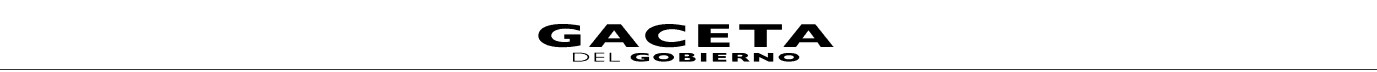 El incumplimiento de cualquiera de “LAS PARTES” a la cláusula QUINTA, referente a las obligaciones de las mismas.Cuando se detecten deficiencias, irregularidades u omisiones de cualquiera de “LAS PARTES”, si éstas no se ponen de acuerdo en su solventación.La decisión de “LAS PARTES” de darlo por terminado en cuyo caso deberán comunicarlo por escrito a la otra parte con 30 (treinta) días naturales de anticipación en el entendido de que las cuestiones que estén pendientes de resolver durante y después de este plazo, serán atendidas hasta su total conclusión.Con independencia del plazo anterior, “LAS PARTES” acordarán el período en el cual realizarán la entrega-recepción de los documentos, bienes muebles o inmuebles, así como los programas informáticos y demás elementos utilizados para la realización del objeto del presente Convenio, el cual no podrá exceder de 3 meses.El incumplimiento por alguna de “LAS PARTES” a lo dispuesto en la cláusula DÉCIMA NOVENA de este documento.MODIFICACIONESVIGÉSIMA PRIMERA.- “LAS PARTES”, previo acuerdo, podrán modificar o ampliar el contenido del presente Convenio para el mejordesempeño de las funciones y atribuciones que en el mismo se prevén, mediante la suscripción de un Convenio Modificatorio o Addendum.DE LA RELACIÓN LABORALVIGÉSIMA SEGUNDA.- La única obligación laboral que se genere por la aplicación del presente Convenio será entre “LA SECRETARÍA” y el personal que ésta designe para realizar las  acciones  descritas  en la cláusula PRIMERA del presente Convenio,  ya que a “EL MUNICIPIO” no se le considerará como patrón sustituto, toda vez que no estará vinculado bajo ningún concepto con los trabajadores de “LA SECRETARÍA”, por lo que cualquier demanda laboral será atendida exclusivamente por ésta, dejando a salvo y en paz a “EL MUNICIPIO”.INTERPRETACIÓN Y CONTROVERSIAVIGÉSIMA TERCERA.- Cualquier diferencia o controversia derivada de la interpretación o aplicación de este Convenio, será resuelta en forma administrativa de común acuerdo por “LAS PARTES”.VIGENCIAVIGÉSIMA CUARTA.- Con la finalidad de salvaguardar los intereses de la Hacienda Pública Municipal, respecto del 30% del excedente delFondo de Fomento Municipal, que se distribuye a los municipios que tienen celebrado y publicado, el convenio para la administración del Impuesto Predial con el Estado; el presente Convenio estará en vigor desde la fecha de su publicación y hasta en tanto alguna de “LAS PARTES” manifieste la terminación del mismo o, en los casos previstos en la cláusula VIGÉSIMA de este instrumento legal.Considerando la trascendencia y los fines del Impuesto Predial, “EL MUNICIPIO”, deberá informar al Ayuntamiento entrante como parte del Acta de Entrega-Recepción de la Administración Pública Municipal, la existencia del presente convenio, con la finalidad de que, se someta a la consideración del Cabildo entrante para su ratificación o conclusión; en caso de que el Ayuntamiento entrante, omita manifestar la ratificación, dentro de los 30 días naturales siguientes a su toma de protesta, se entenderá la continuación tácita del presente convenio.Ahora bien si, “EL MUNICIPIO” decidiera dar por terminado el presente Convenio, deberá agregar a su comunicado copia certificada del acuerdo emitido por el Cabildo. Para tal efecto “LAS PARTES” acordarán el período en el cual se realizará la entrega-recepción de los documentos, bienes muebles o inmuebles, así como los programas informáticos y demás elementos utilizados para la realización de las acciones convenidas, el cual no podrá exceder de 3 meses, contados a partir de la fecha en que se tenga por concluido.”PUBLICACIÓNVIGÉSIMA QUINTA.- El presente Convenio será publicado en el Periódico Oficial “Gaceta del Gobierno” del Estado de México, así como en la “Gaceta Municipal”.Una vez leído su contenido y entendido su alcance legal, “LAS PARTES” firman por duplicado el presente Convenio, quedando uno en poder de cada parte, en la Ciudad de Toluca de Lerdo, México a veintinueve de enero de dos mil diecinueve.POR “LA SECRETARÍA”RODRIGO JARQUE LIRA SECRETARIO DE FINANZAS (RÚBRICA).POR “EL MUNICIPIO”C. LEOPOLDO DOMÍNGUEZ LÓPEZ PRESIDENTE MUNICIPAL (RÚBRICA).C. JOSÉ GUTIÉRREZ DELGADO SECRETARIO DEL AYUNTAMIENTO (RÚBRICA).C. JULIO CÉSAR DUVAL NOTARIO TESORERO MUNICIPAL(RÚBRICA).Página 102	29 de marzo de 2019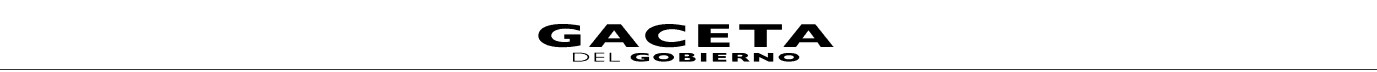 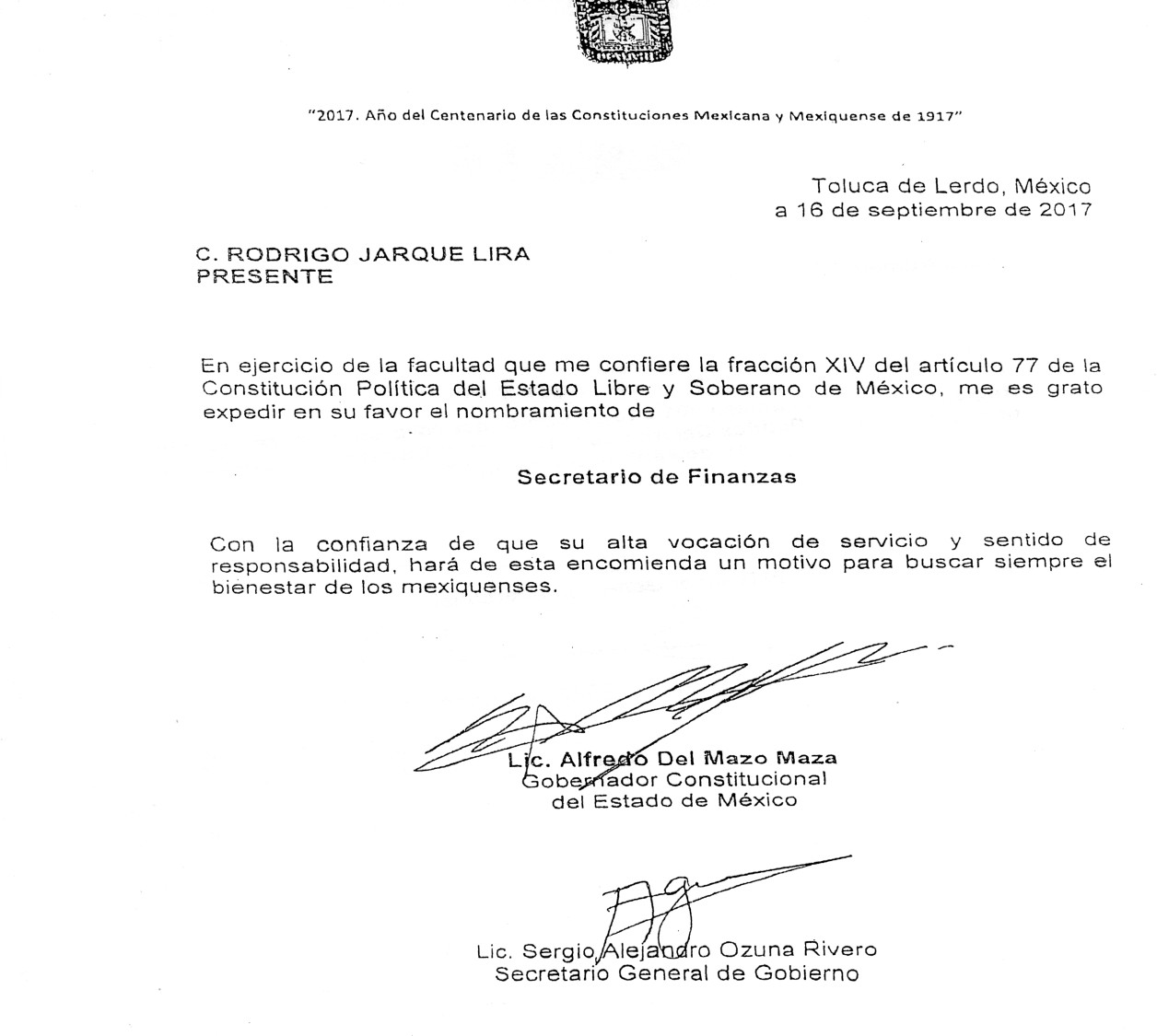 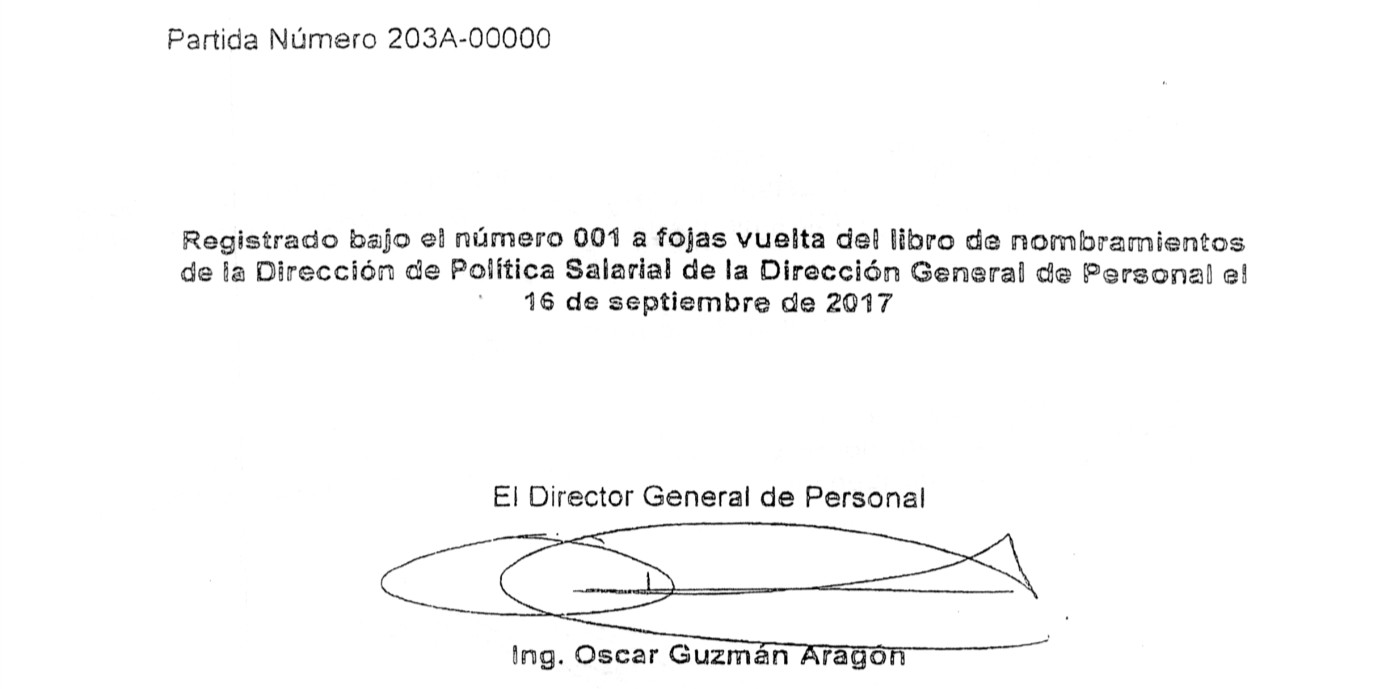 29 de marzo de 2019	GACETAPágina 103Ayuntumtonto Constltuclonnl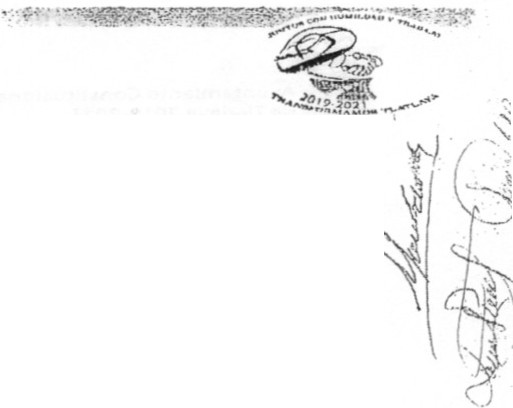 (	de Tiatlay& 2019 2021Acta Núm:OOSPerlodo:2019·2021r  :Reunidos en el Centro Administrativo  de la comunidad de San Pedro Limón, Tlat laya, Distrito Judici I d Sultepec,  Estado de México, siendo las once  horas del día veinticinco de enero de dosmildleclnoeve;'ios e.e.	'	..,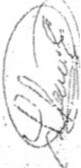 ,Y el C. Dr.José Gutiérrez Delgado,Secretarlo del Ayunta miento, presentes para llevar a cabo la Sesión Ordinaria de Cabildo Fuera del Palacio Municipal (Centro Administrativo de San Pedro Limón, Tlatlaya,México), bajo el siguiente:	" '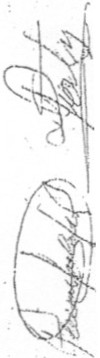 ORDEN	DEL   D ÍAl.	Lista de asistencia y declaración de quórum legal.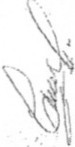 Lectura de la Sesión.Apertura de la Sesión.4.	Aprobación del Orden del Día.S.	Presentación y aprobación de las modificaciones reglamentarias al Bando Municipal para elalfo  2019.	•6.	Aprobación para la firma de convenio para establecer la forma de pago a ISSEM.Y M , , .  (.·correspondiente a la aportación mensual de la administración municipal 2019-2021. Pór . ·concepto de contribuciones de aportaciones y cuotas de seguridad social, retenciones ,, ·	. , Institucionales y de terceros, así como los aprovechamientos que deriven de las mismas,	·. que celebran por una parte el Instituto de Seguridad Social del Estado de México y		• Municipios y el Municipio de Tlatlaya .		17.	Aprobac ión para la firma de convenio para la creación y administración del Fondo	'-\:Financiero  de  Ahorro  Municipal,  con  el  objeto  de  ahorro  del  5%  con  cargo  a  lasParticipaciones  derivadas  del  Sistema  de  Coordinación  Fiscal,  como  aportación  alpatrimonio delayuntamiento .	J /'.'.-..	.Aprobación  para  firmci  del  convenio  de  colaboración  Administrativa  en  MateriaHacendaria,    CH' eeau	Ión y Flscalliacl • n  el Impuesto Predial y sus Accesorios--	;>	l d .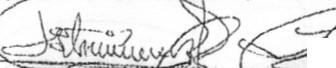 -'f'	-Palacio Municipa aeT	...;::--- roiTlatlaya, Méx. C.P. 51S?O·.. ·	··Tels: 0((716) 17181°12 -171 SO63Página 104GACETAD E L  GC>B l m!!!A. NC>29 de marzo de 20 19d0       ;	m.lonto ConstltuclonDI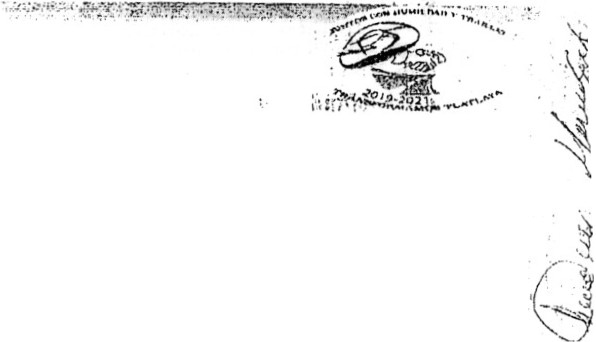 ......	·.· de	'.I.· .\ 2019 2021	,9.io.·;..11...  ..:13...  .:·.!-':,...Legales, suscrito por el Gobierno del Estado de México por conducto de la Secretarla de Finanzas y el Ayuntamiento de Tlatlaya, Estado de México; considerando 'entre otros aspectos los beneficios que se derivan del 30%, del excedente del. Fondo de Fomento Municipal, Incluyendo el costo de comisiones bancarias y/o administrativa s, que se generen por la recepción de pagos y/o transferencias bancarias con motivo  de  la recaud  l6n del Impuesto predlal.                                                                            , .El: presidente municipal somete a conslderaclon de los Integrantes del -. cabildo la aprobación del presupuesto al DIF Munlclpal confo rme al ejercicio autor izado  en el periodo 2018. ·                                                                                                          . ' ,  .  .. , ...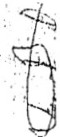 ·Aj)robaclón de la convocatoria para designar al Defensor de Derechos Humanos,ide l'latlaya, México para la administración 2019-2021, de acuerdo a lo previsto en los artículos: 31 fracción XLII, 147 a, 147 B, 147 D, 147 E, 147 F, 147 G,147 H y 147 1, de la Ley Orgánica Munlcipal del Estado de México.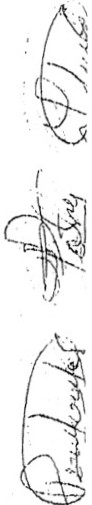 Discusión y en su caso aprobación del acuerdo por el que se autoriza la contratación de un crédito para la ate clón de los requerimientos de corto plazo del municipio en·térmlnos de los artículos 30, 31 y 32 de la Ley de Dlsclpllna Financiera de las Entidades Federativas y Municipios y 268 del Código Financiero del Estado de México y Municipios.   .Discusión y en su caso aprobación del convenio de colaboraclón por los que se·establecer¡los términos y condiciones a los que se sujetará la recaudación del derecho pÓr. oncepto ' · de alumbrado póbflco, que celebran por una parte el municipio de Tlatlaya representado '· por el Profr. Leopoldo Domlnguez López y la Profra. Ester Solano Gutlérrez,·Presidente·Municipal y  Sindica  del Ayuntamiento  respectivamente  y  por  otra  parte  la ·comisión F deral de Electrlcldad Suministrador de Servicios Básicos,representada por el Lic. Eulafl V ldez Saucedo, en su carácter de Apoderado Legal, al tenor de los antecedentes, declaraclones y cláusulas que se especifican en el convenio.Asuntos generales:Informar sobre la reallzacl6n de los foros 29-01-2019 (San Pedro Limón),10:00 hrs. y el31-01-2019 (Tlatlaya), 11:00 hrs.Entrega de Invitaciones para los Delegados Munlclpa les,a la Sindico y Regidores; par".. ,asistir  a  la  Ceremonia  Solemne  de  Cabildo  el  5  de  febrero  de  2019, , d,onde. ·se .". ..i"º • .-; •.	soclallzará el Bando Munlclpal 2019.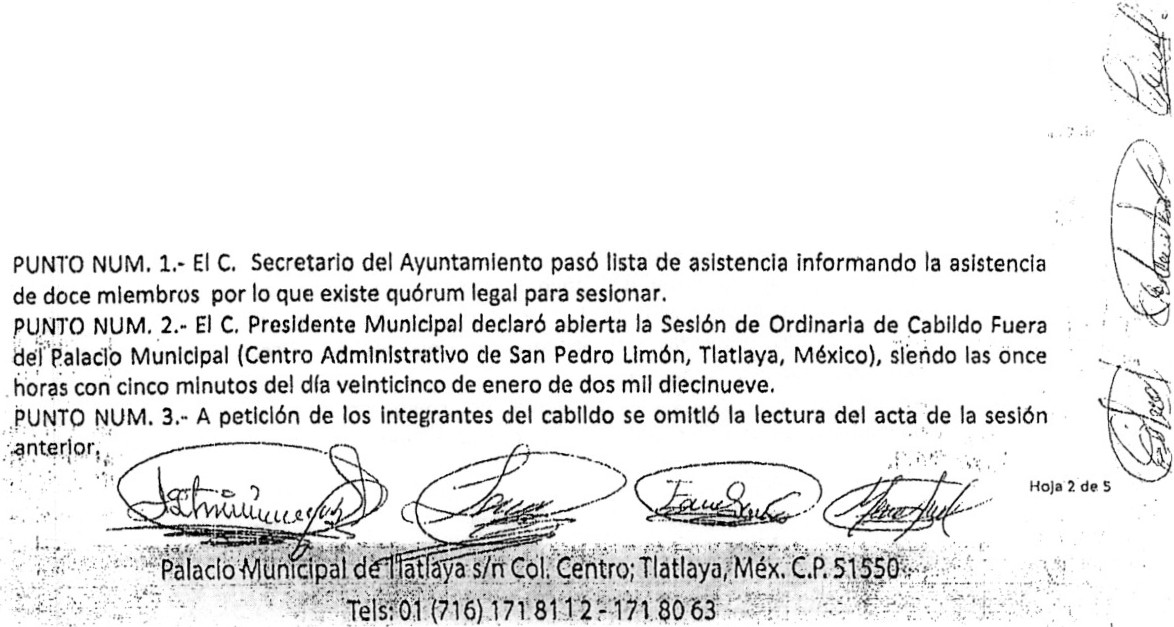 14..•,..,e !e rre de la Sesión y levantamiento del acta.·-: '''··· ..!DESARROLl.O DE LA SESIÓN. l 1•29 de marzo de 20 19GACETADE L G C> B l l!!R NC>Página 105'.	\,;•-.   ,,.   ·yúntomfento Constltuclont1I(;:" : qc Tletleye 2019-2021PUNTO NUM. 4.- El C.  Presidente Municipal propuso al Cabildo el Orden del Día,cuyo .texto apareceal Inicio de la presente acta, siendo aprobado por unanimidad, doce votos a favor de un t'otal de doce.Integrantes.PUNTO  NUM. 5.-  El cabildo  aprob6  por  unanimidad  con  los  doce  votós  a  favor  laprese.ntaclón y aprobación de las modificaciones reglamentarlas al Bando Munlclpat pal'éfÍeÍ año 20'19.	aPUNTO NUM. 6·: El cabildo aprobó por unanimidad'con.los doce votos a favor la firma de conveniopara estable·cer  la forma  de pago a  ISSEMYM corre P'ondiente  a  la aportación  mensual de  laadministración municipal 2019-2021. Por concepto de contribuciones de aportaclones·:ykuotas ·de seguridad· social, retenciones Institucionales y de terceros, asf como los aprovechamientos qae deriven de las mismas, que celebran por una parte el Instituto de Seguridad Social deli:Estado de Méxlco y Municipios y el Municipio de Tlatlaya.'Pl:JN:rGN0M. 7.- El cabildo aprobó por unanimidad con los doce votos a favor la flrma" deiconile'rilop·ara·1a creación y administración del Fondo Financiero de Ahorro Municipal, con el objeto·de ahorro del '$%' con cargo a las participaciones derivadas del Sistema de Coordinación Fiscal, como aportación af:pattimonlo del ayuntamiento.                                                                                                            .. ¡.PUNTO NlJM. 8.- El cabildo aprobó por unanimidad con los doce votos a favor la flrma del corwenlode colaboración Adm!nlstratlva en Materia· Hacendaría, p¡ira la Recaudación y Flscallzaclón del Impuesto Predial y sus Accesorios Legales, suscrito por el Gobierno del Estado de México por conducto de la Secretarla de Finanzas y el Ayuntamiento de Tlatlaya, Estado de México; considerando entre otros aspectos los beneficios que se derivan del 30%, del excedente·del Fondo de Fomento Municipal, Incluyendo el costo de comisiones bancarias y/o administrativas, qué e gemireí-1¡joril:He epclón de pa·gos y/o transferencias bancarias con motivo de la recaudación 'delilmpuestó\[}( 1·g."·" J1)redlál::PUNTO'iNUM. 9.- El cabildo aprobó por unanimidad con los doce votos a favor para q1:J'e•P esltlente	'Munidpéil 'Constitucional   de  Tlatlaya,  México,   Profr.  Leopoldo   Domfnguez   Lópei,  somete   aconsideración de los Integrantes del Cabildo el presupuesto al DIF Munlclpal conforme al ejercicioautorizado·en el periodo 2018.	' ·	•    ""	.PUNTO NUM. 10.- El cabildo aprobó por unanimidad con los doce votos a favor la convocator 1a·parndesignar al Defensor de Derechos Humanos de Tlatlaya, México para la administración 2019-2021 deacuerdo a lo previsto en los artlculos: 31 fracción XLII,147 a, 147 B, 147 D,147 E, 147 F, 147 G, 147 Hy 147 I, de la Ley Orgánica Munlclpal del Estado de México.	·,  \PUNJO NUM. 11.- El cabildo aprobó por unanimidad con los doce votos a favor el acuerdo por el qv,e .seo autoriza. la contratación de un crédito para la atención de los requerimientos de corto plazo deJ	' ""  :,.' Municipio en términos de los artículos 30, 31 y 32 de la Ley de Dlsclpllna Financiera de las.Entidades	.	' .,.. Federativas y Municipios y 268 del Código Financiero del Estado de México y Municipios. .	.		"El H. Ayun.t,amiento Constitucional del Municipio de TLATLAYA con fundamento en lo 9) puesto·pcif"" "· · - -los artículos 115 fracc iones I, 11,IV y 134 de la Constitución Polftlca de los Estados Unidos Mexicanos;	- .1, 30, 31, y  32 de la Ley de  Disciplina Financiera  de las Entidades Federativas,  268 del CódigoFinanciero 'del Estado de México y Municipios.; 112, 113, 116 párrafo primero, 122 y 12& fracción 111	" ,de la Constltucl6n  Política  del  Estado Libre y Soberano  de México¡ 1,2,3,27  párrafo  primero, 31fracciones XVIII y XXVII de la Ley Or¡¡ánica Municipal del Estado de México, emite el acuerdo por el	·que r.e autoriza la contratación de un crédito quirografario para la atención de los requerimientos acorto plazo del Municipio de TLATLAYA  en términos de los artlculos   30, 31 y 32 de la Ley de	/,.•.Disciplina Financiera de las Entidades Federativas y Municipios asf como del Artfculo  268 del Código	k.   ;.	1--	.Financiero del Estado de México y Municipios. En los siguientes términos: Se aprueba el..presente	,\     ··acÚerdo pQr..el-que-se-a	riza  la  contrata   ón  de  un  crédito  quirografario   para  la  ate.nclón  de	.	·' ;....,·	'· u,l	)	"	.. Ja3de5-           .	..	-	..'),;::.·. -...... :·:	..· :·:,.·,,...':. Palacio M.ihic:@J:Q: .·  .	aya sin     l.S n <?JJ1a!l. Yª' :Me)(:;,if>.:51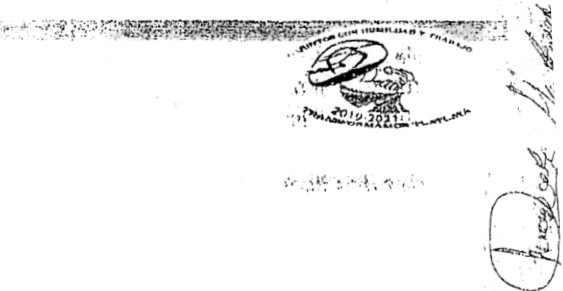 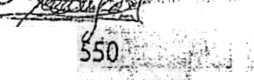 ":...	.,  re1s:o1 ri16n1fRit ?:<.i.i.1,.gn. :i.....· .;  .;.., (."':,/GACETA.0 L   C>B I ER N C>29 de marzo de 20 19...""" :;;::-	-	. .Ay6ntamicnto-Constltuclonal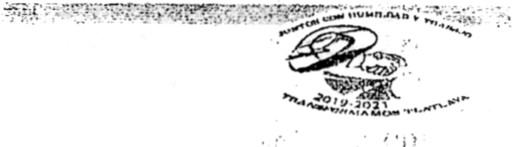 Q;'.t '· ."'·.  .e Tlotloya 2019·2021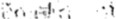 '1reqiier.lmlentos  de corto  plaw del Municipio por  la  cantidad  de  hasta $8,000,000.00 (Ocho  millones de':pesos;00/100 M.N.) a un plazo máximo de 1af'lo sin exceder el 25 de enero de 2020. , '.	.:.. · ' '. SE  aato'r za  al Tesorero  Municipal a  iniciar el proceso  competitivo  a que  hace referencia ·el ·último p;\'r.r.afo·dEil artículo 30 de la Ley de Disciplina Financiera de las Entidades Federativas y Municipios,-  hl  relf'\dtr las  mejores  condiciones  financieras  Clel  mercado  y  que  el  crédito  quede  totalmentepagatlo a .más tá'rdar tres meses antes de que conéluya .el periodo de gobierno de la adrnlnlstracl6naeh1a1;   .                                                                                 .,                          '·Sr. Instruye al Tesorero Municipal a Informar en términos de lo dispuesto por el artículo 31 de la Ley dH Disciplina Financiera de las Entidades Federativas y Municipios el  estado  de  la  Obligación C:oAtra ída.En al"momento legal oportuno,se Instruye al Tesorero Municipal en términos del artículo 49, 50 y Slde la Ley·C!e Disciplina Financiera de las Entidades Ff!deratf vas y Municipios; 6 y 28 del Reglamento del Registro Público Único,a Inscribir el crédito en los registros conducentes .PUNTO ·Nl!.IM. 12.·El cabildo aprobó por unanimidad con los doce votos a favor la firma.de convenio de colab.oraclón por los que se establecen los términos y condiciones a los que se sujetará la r.ecaúdaclón  del derecho  pór  concepto  ele  alumbrado  público,  que  celebran  por  una  parte  elffiu't\Téi'p18 ..de Tlatlaya representado por el Profr. Leopoldo Domínguez López y la Profra. Ester Solano,'(;u.tlehez, Presidente Municipal y Síndica del Ayuntamiento respectivamente y  por ·.ofra  parte' la t'ólrll lón''Federal de Electricidad Suministrador de Servicios Básicos, representada por.el Lic.'Eulallo Valdez saucedo, en su c;arácter de Apoderad o Legal, al tenor de los antecedentes, declaraclone s y cláusulas que se especifican en el convenio .PUNTO NUM. 13.·En asuntos generales."ª)   Informar sobre la reallzaclón de los foros 29-01-2019 (San Pedro Limón), lO:OO'tm . y el 31-01· 2019 (Tlatlaya), 11:00 hrs.	.b)  Entrega de Invitaciones para los Delegados Municipales, a la Sindico y Regidores ; para asistira Ja Ceremonl·a Solemne de Cabildo el S de febrero de 2019, donde se soclaljzar. .el:Ba.11 0Municipal 2019.	'·" ·,	';:  .P\JN:Y-0 . NÜM·.14.· El Presidente Munlclpal declaró cerrada la sesión de Instalación, a las doce horas co.· Ínco·'minutos del día veinticinco de enero de dos mil diecinueve, firmando de con. formidad lo.sque ella Intervinieron.	·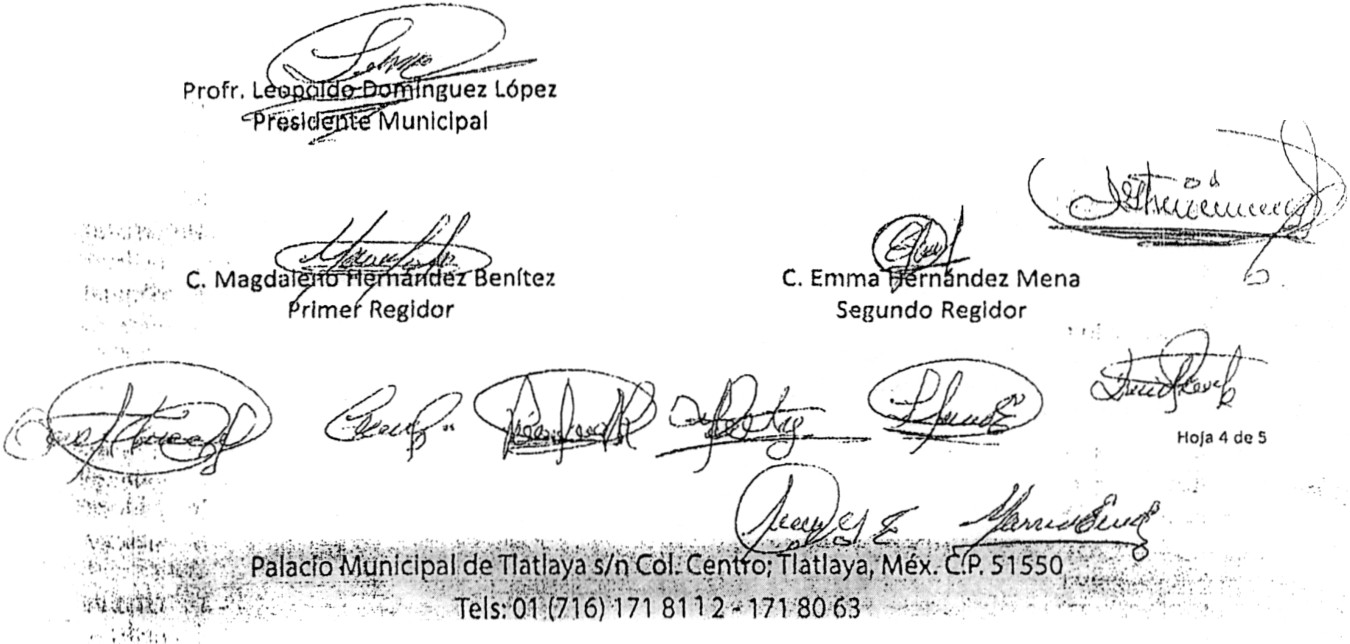 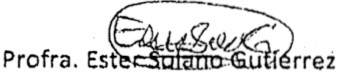 '·' ,,. ·l: !' ..••Síndico Municipal	------29 de marzo de 2019	GACETAPágina  107Ayuntami·ento Constitucional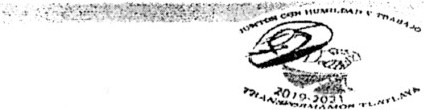 dcTlatlaya 20 19- 2021!/l	a....Tercer  RegidorPeQuinto Regidor--.....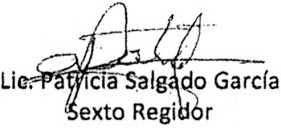 61#C.Julissa Gls ez PopocaCuarto RegidorC.P. M•rth• E	m<>ag•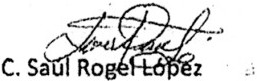 Séptimo Regidor	Octavo Regidor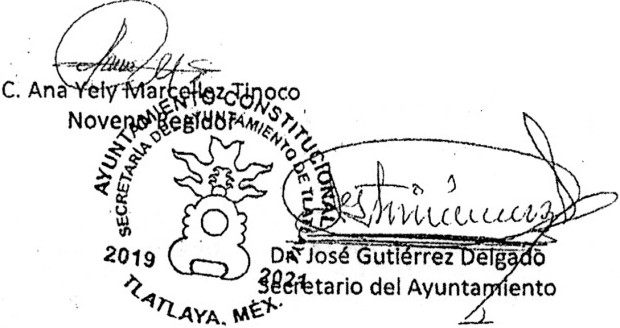 J{JyL/.¿J¿¿¡ff_,'h;i/QC. María Mar.tRa-Serranolictizáleziféclmo Regidor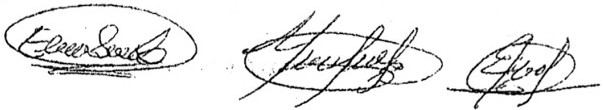 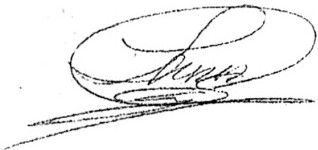 Esta hoja de firmas corresponde al Acta Núm. 005  periodo 2019-2021, de fecha veinticinco de enerode dos mil diecinueve.Hoja S de Se  al c!	un!c!pal·de !la l.Y.a s n..C_()I. C_íl_ o;Tla_t,laya, M_é_x. C P. s1ss.o.... · ·-.._   .. '. ·--  · tels;b1(716f1ii-.slfi 1i1so'.6J	·    .GACETA.DE L GC>BIER. ...C>29 de marzo de 2019Vfr1EEM/11sl.l11t/J1 füc'.1:1.tJnil tic/ /{l;//u/u cto MdxlmPROCESO ELECTORAL LOCAL 2017- 2018CONSTANCIA DE MAYORIA  YVALID.EZ DE LA ELECCIÓNPARA  EL AYUNTAMIENTO. ..La Presidenta del Consejo Munlclpal 8ectoral de TlaUaya, Estado de México,  en cumpllmlento  al Acu rqo.. No. 8 emitido pcx- dicho órgano colegiado en sesión de fecha 4 de .Jullo de 2018, en la que se  efectuó el cómputo y  se declaró la validez de la elección para Miembros de los Ayuntamientos    de   Mayoría   R latlva   en   el   Municipio,   asl   como   la   eleglbllldad   de   los/ascandldatosfas  que  obtuvieron  la mayorla de votos  y de conformidad  con lo dispuesto  en losartloulos 61 fracc ión XII, 113 y 114 de la Constitución PolfUca del Estado Libre y Soberano de México y los artlcu)os 23, 24, 27 pérrafo primero, 220 fracciones N y V, 221 fracción V, 288 párrafo segundo y 373 fracción VIII del Código Electoral del Estado de México, se expide a el C. LEOPOLDO  DOMINGUEZ  LÓPEZ, la presente CONSTANCIA  DE MAYORÍA como  PRESIDENTEMUNICIPAL electo del Ayuntamiento de Tlatlaya, para el pérlodo del 1 de enero de 2019 al 31 de diciembre  de 2021, en su caréctsr de propietario.En Ttatlaya; Estado de México, a 4 del mes de jL lo de 2018.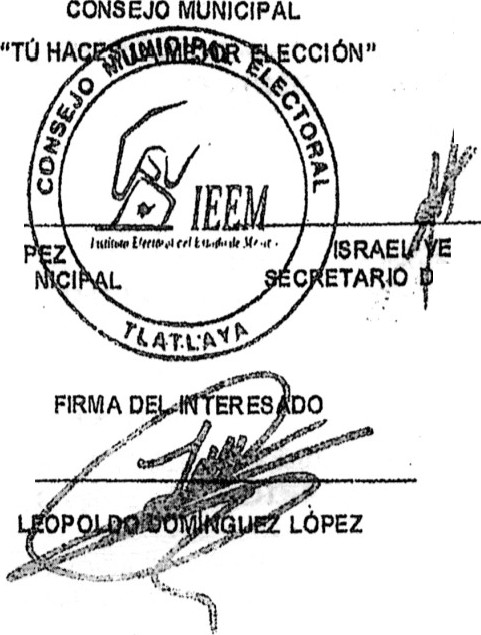 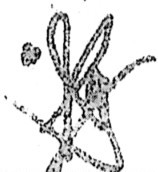 . .\,        .	DALILIAN	RISTALINAS LOPRESIDENTA DEL CONSEJO MUl:ASCO RAMIREZEL CONSEJO MUNICIPALc.29 de marzo de 2019	GACETA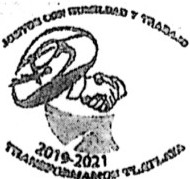 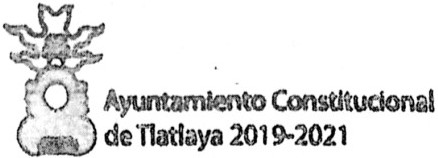 ·..DEPENDENCIA	PRESIDENCIA   MUNICIPAL SECCIÓN	PRESIOENOAASUNTO: N O rJJ fa	A	1f. L\1 T OPágina  109Tlatlaya, illiéx/co; 01 de onero de 2019.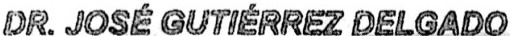 En uao de la raicuitS!d que ms confiera et ArtleuGo 48 !l&cclonoo IO lf '\/I da Is Lsy Orgánicf.I IVlunlcipel ctei E&tado ds México, tango a bien otorgar a uetsd a partir del 01 dG enero flll 30 ds junio de 2019, et puesto d conflanm do: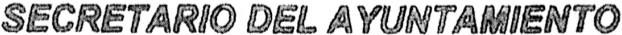 Conñando en qus habré d lmerpratar fielmente ta polltlca de mi' goblemo y dar sumsjor asfüarzo en bisn oo la socledlld, le deseo el mejor de los éxitos.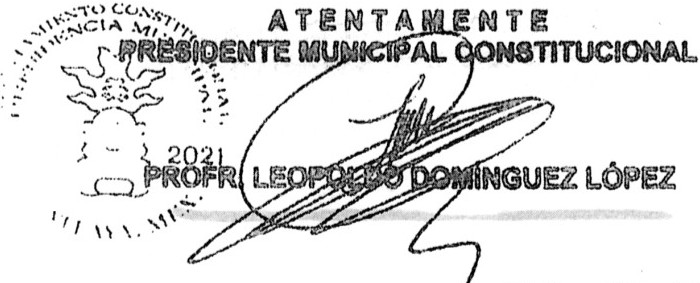 () 1 !lc.c.p.Archivo.'aL.'>do Munidp¡l dG111itiaya sin Col.Centro:Tiatlayfl,	c.P. 51550 Tc-ts:o1(116)111 0112 • tn 8003GACETA.DE L GC>BIER. ...C>29 de marzo de 2019-s;Ayuntaml nto Constitucional dellatlaya 2019-2021. . ,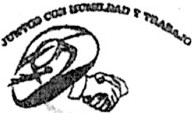 DEPENDENOA :SECCION:No. DE OFICIO:PRESIDENCIA MUNICIPALPRESIDENCIAPMT-19ASUNTO: N O M B R A M 1 E N TOTlatlaya, México; 01 de enero de 2019.LIC. JULIO CÉSAR DUVAL NOTARIOEn uso de la facuftaá que me confiere el Artículo 48 iacciones 11 y VI de la Ley Orgánica Municipal del Estado de México, tengo a bien otorgar a usted a partir del 01 de enero al 30 de junio de 20'!9, el puesto de confianza de:.,	TESORERO MUNICIPALConfiando en que habrá de interpretar fielmente la polltica de mi gobierno y dar sumejor esfuerzo en bien d·a la sociedad, le deseo el mejor de los é)(it.s.....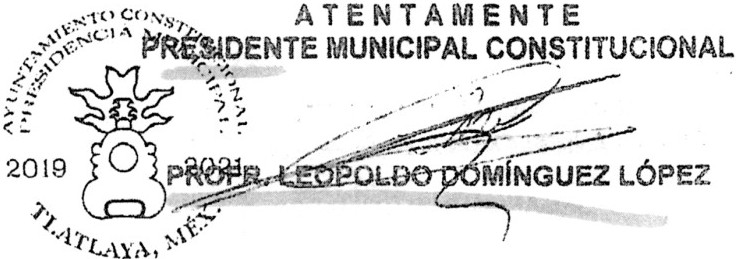 c.c.p. ArchivoPalado Municipal deTlatlaya sin Col. Centro:Tlatlaya, Méx. C.P. 51550Tels: 01(716)171 8112-171 8063Profr. Leopoldo Domlnguez LópezProfra. Ester Solano GutlérrezC. Magdalena Hernández BenítezPresidente Municipal Sindico  Municipal Primer RegidorPresente Presente Presente!:. F,mma Hernández MenaSegundo RegidorPresen eC. !salas Carpefla ArandaC. Jullssa Gisel López PopocaTercer Regidor Cuarto RegidorPresente PresenteC. Pedro Jiménez RómuloQuinto RegidorPresenteLic.Patricia Salgado GarcíaSexto Regidor·Present.C.P. Martha  Elena Hernández  OlascoagaSéptimo RegidorPresenteC.Saúl RogellópezOctavo RegidorPresenteC.Ana Yely Marcellez TlnocoNoveno Regidorr1?senteC. Maria Martha Serrano GonzálezDécimo RegidorPresente